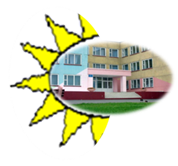 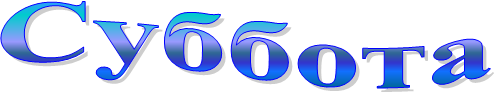 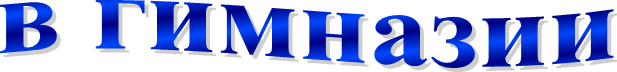 16 СЕНТЯБРЯ 2023 годаДень трудового воспитания и профессиональной ориентации Заместитель директора по воспитательной работе                                           В.И.РагельВремя работыНазвание мероприятия, форма, категория учащихсяНазвание мероприятия, форма, категория учащихсяОтветственныйДень трудового воспитания и профессиональной ориентации День трудового воспитания и профессиональной ориентации День трудового воспитания и профессиональной ориентации День трудового воспитания и профессиональной ориентации 11.00каб. 210Игра «Все профессии важны», учащиеся 11 классаИгра «Все профессии важны», учащиеся 11 классаБарковская Н.А., учитель математики11.00каб. 223Час обсуждений «Мой дом – наведу порядок в нём», учащиеся 6 классаЧас обсуждений «Мой дом – наведу порядок в нём», учащиеся 6 классаЗагорская О.В., учитель английского языка10.00каб. 314Презентация«Мир профессий», учащиеся 8 классаПрезентация«Мир профессий», учащиеся 8 классаМасловская О.Б.,учитель английского языкаСпортивно-массоваяи физкультурно-оздоровительная работаСпортивно-массоваяи физкультурно-оздоровительная работаСпортивно-массоваяи физкультурно-оздоровительная работаСпортивно-массоваяи физкультурно-оздоровительная работа10.00-11.30стадионСпортивная эстафета«Спортивные, ловкие, быстрые»,учащиеся 2-5 классовЦаюн А.П., руководитель                         по физической культуре Цаюн А.П., руководитель                         по физической культуре 11.30-13.00стадионТренировка по футболу,учащиеся 3-6 классовЦаюн А.П., руководитель                         по физической культуре Цаюн А.П., руководитель                         по физической культуре 11.00-12.00малый спортзалСпортивный мастер-класс «Дружим со спортом», учащиеся 5 класса Стерехова Т.Г., учитель английского языкаСтерехова Т.Г., учитель английского языкаРодительский университетРодительский университетРодительский университетРодительский университет10.00каб.130Родительский университет «Утомляемость ребёнка и как с ней бороться»Красковская С.В., учительначальных классовКрасковская С.В., учительначальных классовДополнительное образованиеДополнительное образованиеДополнительное образованиеДополнительное образование13.00ЦТДиМКонкурсно – познавательная программа «Азбука редких профессий»,учащиеся 3 классовКонкурсно – познавательная программа «Азбука редких профессий»,учащиеся 3 классовБараховская Н.В.учитель начальных классов